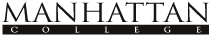 Manhattan College Institutional Review for ResearchAPPLICATION FORM TO REQUEST REVIEW OF A RESEARCH PROTOCOL INVOLVING HUMAN PARTICIPANTSThis form should be prepared and signed by the Principal Investigator (PI) for any project proposal involving human experimental participants. 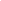 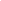 Project Title: TITLE OF PROJECT: ___________________________________________________________________

___________________________________________________________________Is this project being completed as part of a class?  YES or NOIf yes, please state the school, department, and course number:___________________________________________________________Instructions:Please complete all items on the following pages. Some items may be answered with Not Applicable. Your responses should be thorough and complete to allow for appropriate evaluation. Please do not alter the form or delete items. Your application will be rejected and you will be asked to submit a corrected form.If you have any questions, please do not hesitate to contact the IRB at irb@manhattan.edu and we can assist you with completing your application.Additionally, please use and modify the Informed Consent available on the IRB website. We have provided the informed consent sample as a template to make sure all necessary information is contained in your informed consent.A. PROTOCOL DESCRIPTION1. BACKGROUND AND GOALS:Briefly provide the context and relevant background/supporting information for this research project. Briefly describe the goals of this research project (e.g., hypotheses, what you hope to accomplish and why).2. DESCRIBE THE INVOLVEMENT OF HUMAN PARTICIPANTS IN THIS PROJECT:Who are the participants? (students in your class, students in other classes, community members, participant pool subjects, etc.)How many participants will be involved in the project? (approximate range)Specify how participants will be recruited (e.g., advertisements, announcements in class, e-mail, internet, participant pool, etc.)List any inclusion and exclusion criteria.Are there prospective participants who, if selected for this project, would be especially vulnerable to risk because of the procedures you will be using? (This should also be referenced in 7c)3. DURATION AND SETTING OF PARTICIPATION:Indicate the anticipated duration of research, as applicable (e.g., days, weeks, months).Indicate the anticipated length of each session (e.g., minutes, hours) and the anticipated number of total sessions, as applicable. Briefly describe where the research will be conducted (e.g., campus, local school, hospital, community center, online) (if multiple sites are involved, please indicate clearly).4. INFORMED CONSENT FOR PARTICIPATION:Does your protocol use of an informed consent form? Describe your plans for obtaining each participant’s informed consent to participate in this project, including how this information will be conveyed to participants (paste any “informed consent” forms or agreements into section B3 of this form).Are there any participants for whom assent in necessary? (If so, please describe the procedure for gaining assent)5. COST/PAYMENT FOR PARTICIPATION:Are non-student participants receiving monetary payment or other incentives for participation? If participants are students, are they receiving extra credit or other incentives for participation? If recruitment efforts target students and extra credit is offered for participation, have alternative equitable extra credit options been made available for those declining to participate? If so, what are they?Is participation in the study likely to involve any cost to the participants? If so, what are the costs?6. BENEFITS AND RISKS OF PARTICIPATION:Describe the potential benefits of this study to the scientific knowledge base and its impact on humankind.What expected benefits will accrue to each human participant as a result of this project? List all possible or expected benefits.Are there any possible or expected risks associated with involvement in this research project? List any possible or expected risks (e.g., physical, psychological, physiological, sociological, legal, financial, or other). If there are any possible or expected risks associated with involvement in this research project, indicate what measures will be taken to minimize the occurrence of these risks or to address these risks upon onset.In the utilization of the study’s results, describe how participants will be protected from possible risks, such as embarrassment or invasion of privacy, and describe how confidentiality will be maintained.7. RESEARCH PROCEDURES:Describe in lay language exactly what you will be doing to, or with, your participants during the study. Does the study require deception of participants?  The use of deception must be justified by the study’s scientific, educational, or applied value and should only be utilized when non-deceptive alternative procedures are not feasible. If deception is required (as indicated in 7b), please briefly justify its use.If debriefing is necessary for your study, how/when will participants obtain adequate information regarding the nature, results, and conclusions of the research project, and how/when will you address participants’ questions or misconceptions that are brought to your attention? (Paste any “debriefing” forms into section B4 of this form)Will this study involve the use of existing data, documents, records, pathological specimens, or diagnostic specimens? (Indicate all that apply)8. DATA COLLECTION:If you are obtaining demographic information from your participants, indicate below the types of demographic data that will be recorded.Could any of the information obtained through this project, if made public and linked with a participant's identity, be reasonably expected to place the participant at risk of criminal or civil liability, or reasonably be damaging to their reputation or employability? (Indicate all that apply) (Any such risks should also be noted in 6c)If such information (from 8b) could potentially be harmful to participants if made public, describe the procedures for maintaining the confidentiality of this information. Do you plan to use a code to link a participant to his/her responses? If so, briefly describe the use of coding procedures.9. DATA STORAGE/DISPOSITION:Describe how you will keep your data secure to maintain confidentiality during the course of your project.Describe how you will ultimately dispose of your data (notes, drafts, lists of participants, photographic records, tapes, computer disks, etc.) following the completion of your research (e.g., shredding, burning, data disposal services) (please note that all research records must be securely maintained for at least five years after the completion of the research, including consent forms, flyers, etc.).  If you do not plan to destroy research data, please provide a justification for maintaining the data for an indefinite period of time (e.g., longitudinal study, building a database) and how you will maintain confidentiality over time.B. SUPPORTING DOCUMENTSThe following three documents must be copied and pasted to this form prior to institutional review.CONSENT FORMDEBRIEFING FORM (if applicable)SURVEY DOCUMENT or SURVEY QUESTIONSA. PLEASE PASTE THE CONSENT FORM HERE:B. PLEASE PASTE THE DEBRIEFING FORM HERE (if applicable):C. PLEASE PASTE YOUR MATERIALS HERE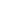 NOTE: Please send this completed form and any necessary additional documents as an e-mail attachment to irb@manhattan.edu with a subject heading that include the study title.